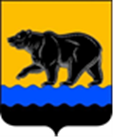 СЧЁТНАЯ ПАЛАТА ГОРОДА НЕФТЕЮГАНСКА16 мкрн., д. 23, помещение № 97, г. Нефтеюганск, Ханты-Мансийский автономный округ - Югра(Тюменская область), 628310, телефон: 20-30-54, факс: 20-30-63 е-mail: sp-ugansk@mail.ru_____________________________________________________________________________________ЗАКЛЮЧЕНИЕ на проект изменений в муниципальную программу города Нефтеюганска «Профилактика терроризма в городе Нефтеюганске»Счётная палата города Нефтеюганска на основании статьи 157 Бюджетного кодекса Российской Федерации, Положения о Счётной палате города Нефтеюганска, утверждённого решением Думы города Нефтеюганска от 22.12.2021 № 56-VII, рассмотрев проект изменений в муниципальную программу города Нефтеюганска «Профилактика терроризма в городе Нефтеюганске» (далее по тексту – проект изменений), сообщает следующее:1. При проведении экспертно-аналитического мероприятия учитывалось наличие экспертизы:1.1. Департамента финансов администрации города Нефтеюганска на предмет соответствия проекта муниципальной программы бюджетному законодательству Российской Федерации и возможности финансового обеспечения его реализации из бюджета города Нефтеюганска.1.2. Департамента экономического развития администрации города Нефтеюганска на предмет соответствия:- требованиям, установленными нормативными правовыми актами Российской Федерации, автономного округа и города Нефтеюганска об инвестиционной деятельности, осуществляемой в форме капитальных вложений, а также в сфере управления проектной деятельностью;- Порядку принятия решения о разработке муниципальных программ города Нефтеюганска, их формирования, утверждения и реализации, утверждённому постановлением администрации города Нефтеюганска от 18.04.2019 № 77-нп «О модельной муниципальной программе города Нефтеюганска, порядке принятия решения о разработке муниципальных программ города Нефтеюганска, их формирования, утверждения и реализации» (далее – Порядок от 18.04.2019 № 77-нп);-структурным элементам, целям муниципальной программы;-срокам её реализации, задачам муниципальной программы;-целевым показателям, характеризующим результаты её реализации, целям муниципальной программы и её структурным элементам.2. Предоставленный проект изменений соответствует Порядку от 18.04.2019 № 77-нп.3. Проектом изменений планируется: 3.1. Увеличить объём финансирования муниципальной программы за счёт средств местного бюджета на сумму 3 754,207 тыс. рублей по комплексу процессных мероприятий «Повышение уровня антитеррористической защищенности муниципальных объектов» (всего), в том числе соисполнителям:- департаменту образования администрации города Нефтеюганска в сумме 3 258,207 тыс. рублей, в целях приобретения оборудования (системы видеонаблюдения, контроля управления доступом) для подведомственных учреждений;- комитету культуры и туризма администрации города Нефтеюганска в сумме 496,000 тыс. рублей для подведомственного учреждения МБУК «Культурно-досуговый комплекс», в целях приобретения системы обнаружения и противодействия беспилотным летательным аппаратам.3.2. Целевой показатель муниципальной программы «Доля обеспеченности средствами антитеррористической защищённости объектов, находящихся в ведении муниципального образования (%) на 0,1 % в связи с оборудования в 2024 году. 4. Финансовые показатели, содержащиеся в проекте изменений, соответствуют документам, предоставленным на экспертизу.По результатам экспертизы замечания к проекту изменений отсутствуют.  Председатель 								         С.А. Гичкина Исполнитель:инспектор инспекторского отдела № 3Счётной палаты города НефтеюганскаТатаринова Ольга Анатольевна 8 (3463) 20-39-48Исх. от 31.05.2024 № СП-319-4 